AGENDA SEMANAL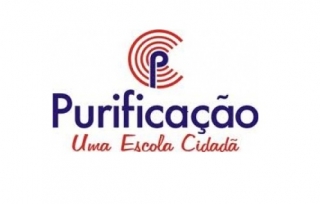 DE MAIO A JUNHOMaternal 2 (Tia Gleide) Segunda-feira (30/05)Sala – Linguagem: Treino do nome                  Caderno de atividade.                     Atividade lúdica                      Matemática: Trabalhando os conceitos maior,                       menor, igual e diferente Casa – Atividade de folha Terça-feira (31/05)Sala- Sociedade: Festa junina Caderno de desenho Matemática: Os numerais de 0 a 5Casa – caderno de atividade pág. 114Quarta-feira (01/06)Sala – Linguagem: Treino do nome Identificando o nome / atividade lúdica.Caderno de desenho Natureza: Alimentos saudáveis.Explicação/ vídeo Casa – Atividade de folha. Quinta-feira (02/06)Sala – Linguagem: vogal i Caderno de atividade pág. 45Natureza: O meio ambiente Apresentação de vídeo.Casa – Caderno de atividades pág. 44Sexta-feira (03/06)Sala – Linguagem (Identificando o nome) Atividade lúdica.Natureza: O meio ambiente Arte: pintura - Caderno de desenho Casa- Caderno de atividade pág. 183Chuva de benção para essa nova semana!